محمد علي الهلالي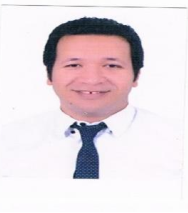 01144074008melhelaly2018@yahoo.comالوظيفة الحالية: مدرس قسم هندسة التعدين والفلزات مالخبرات العملية: خبره اكثر من 10 سنوات بمعامل المعالجة الحرارية والتصوير الميكروسكوبي والإختبارات غير الإتلافيه.المشاركة بإعداد أكثر من 50 تقرير فني بمجال تحليل الإنهيارات المعدنية للعديد من الشركات بمختلف القطاعات (بترول – كهرباء – بتروكيماويات – صناعات معدنية)أكثر من 50 تقرير فني بمجال فحص الغلايات بكبري الشركات الصناعية.نشر 7 بحوث بالمجلات الدولية والمحلية والمؤتمرات الدولية.القيام بالعديد من الدورات التدريبية بمجال الإختبارات غير الإتلافيةمراجع بالعديد من المجلات الدولية.عضو هيئة تحرير بمجلة NANOTECHNOLOGY PAGES – VOXCON – USAمفتش هندسي معتمد من الجمعية الامريكية للإختبارات غير الإتلافيةASNT Level II (VT – PT – UT – RT – MT)التعليم:باحث دكتوراه تخصص علوم المواد – جامعة عين شمس – 2021ماجستير تخصص المعالجة الحرارية الكيميائية – جامعة عين شمس – 2016